NABÍDKA PRÁCEOstraha objektu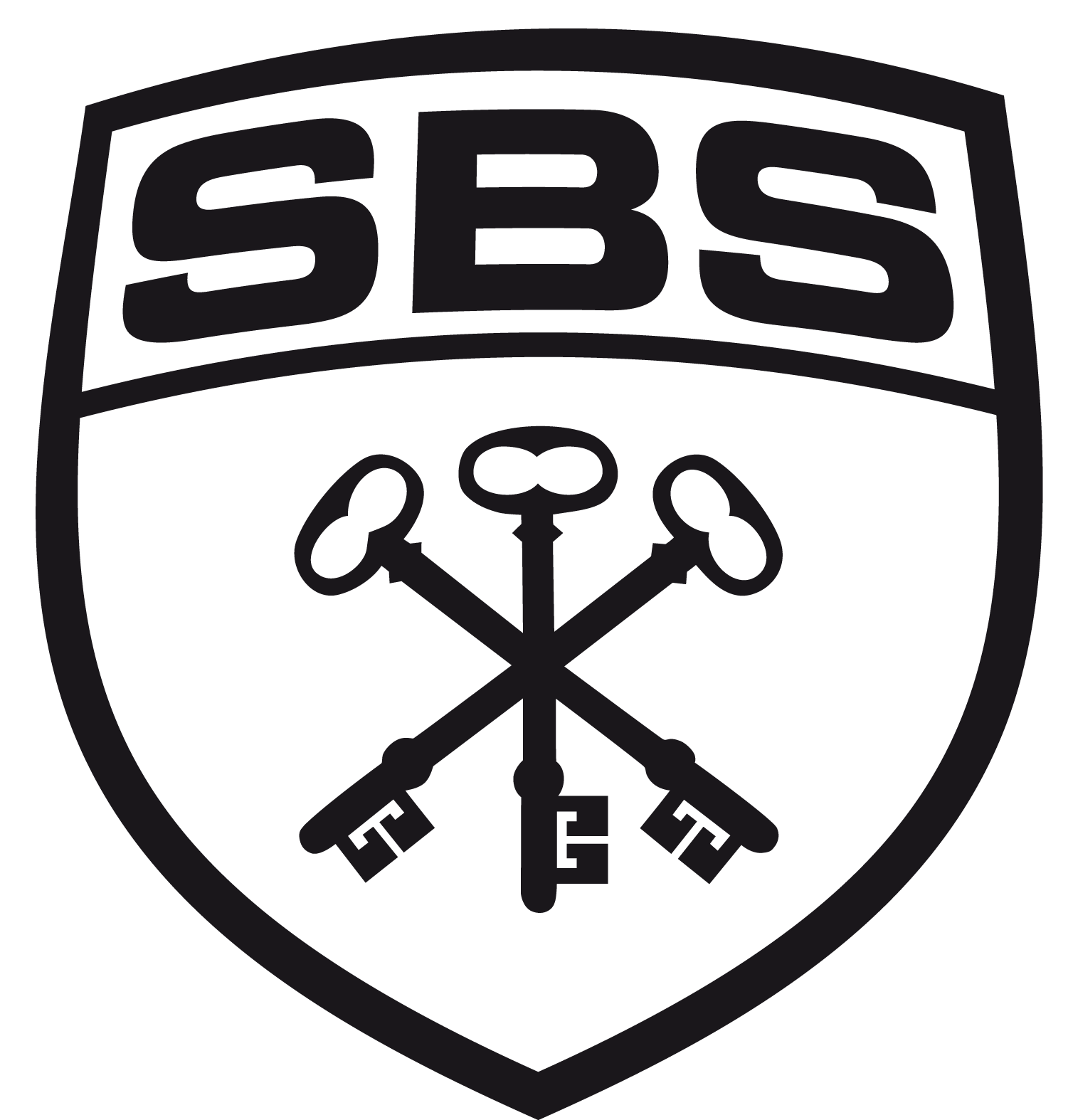 Bezpečnostní agentura přijme muže a ženy i částečné invalidní důchodce na ostrahu objektu. Práce v uniformě, denní a noční směny. Nástup možný ihned.Náborový příspěvek až 20.000 KčPříspěvek na dopravu až 1.000 KčV případě zájmu prosím volejte na níže uvedené tel. číslo +420 736 198 024        a to v pracovní dny v době od 8:30 – 15:00hod.Ostraha objektu 736 198 024Ostraha objektu 736 198 024Ostraha objektu 736 198 024Ostraha objektu 736 198 024Ostraha objektu 736 198 024Ostraha objektu 736 198 024Ostraha objektu 736 198 024